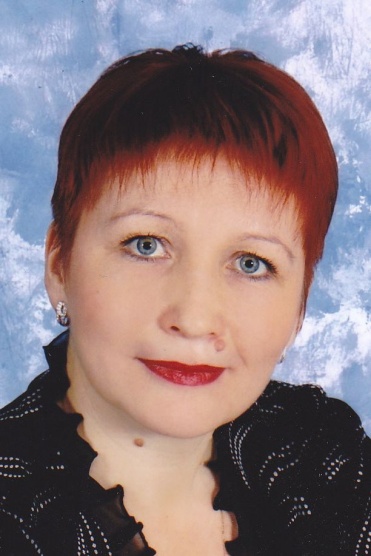        Муниципальное Бюджетное Дошкольное                        Образовательное Учреждение                          детский сад «Берёзка»                               р.п. Лысые Горы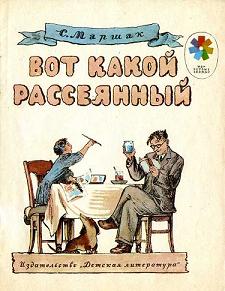   Первоначально намёки на будущего «Рассеянного» появились ещё в раннем произведении Маршака «Дураки»,  более того, первые наброски произведения были созданы в то же время, что и они.          Прототипом собирательного образа послужил советский физико -химик И. А. Каблуков, который славился своей непрактичностью и рассеянностью.  Спустя два года, Маршак спасая из бедности в 1920-х годах поэта В. А. Пяста, помог ему получить аванс под будущую детскую книжку.  Из-за того что Пяст не умел писать детские стихи, Маршак сам написал книгу под названием «Лев Петрович» и выпустил её под именем Пяста в 1926 году.  В 1928 году, в журнале «Пионер» выходит стихотворение Маршака «Случай на трамвае». Впоследствии этот рассказ станет частью будущего стихотворения.  Первоначально Маршак задумал наделить персонажа фамилией, играя с «обувной тематикой» — персонаж мог получить фамилии — Башмаков или Каблуков. В произведении в юмористической  форме рассказывается о поездке рассеянного человека с улицы Бассейной  в Ленинграде,  в Москву.  Сначала он надевает вместо своей одежды чужую и совершенно неподходящие в качестве одежды вещи:Вместо шапки на ходу
Он надел сковороду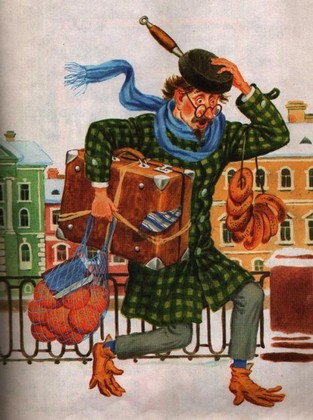 затем едет на вокзал, и в конце концов двое суток сидит в отцепленном вагоне полагая, что едет из Ленинграда в Москву:Закричал он: «Что за шутки!
Еду я вторые сутки!
А приехал я назад?
А приехал в Ленинград?» Рефреном произведения является фраза «Вот какой  рассеянный,  с улицы Бассейной».  Писатель Л. Пантелеев видел в   «рассеянном» черты самого Маршака. Корней Чуковский спустя четверть   века после издания произведения  вспоминал следующее:  Также положительно была оценена  работа художника Конашевича, работающего над иллюстрациями к изданию.  Молок Ю. А. отмечал, что иллюст-рации Конашевича словно оживляют картину происходящего.                Искусствовед Э. З. Ганкина отнесла иллюстрации художника к классике советской детской книги, а само произведение назвала шедевром детской поэзии.